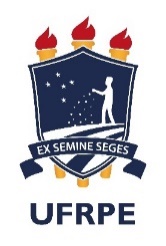 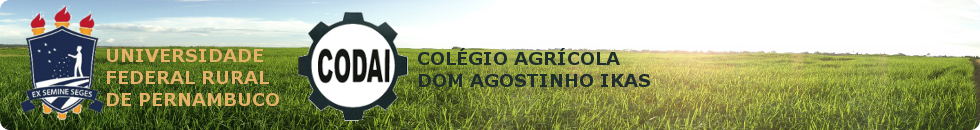 UNIVERSIDADE FEDERAL RURAL DE PERNAMBUCOCOLÉGIO AGRÍCOLA DOM AGOSTINHO IKASANEXO IDECLARAÇÃO DE NÃO RENDIMENTOS DO (A) CANDIDATO (A)Eu, ___________________________________________________________, portador (a) do RG:___________________ CPF:____________________residente a Rua ____________________________________________________________________________________________________________________________________________________________________________, nº _____ Bairro__________________ Cidade ___________ Estado _______, declaro, sob as penas das Leis Civil e Penal, que não recebo nenhum tipo de bolsa, de ajuda de custo e de qualquer outro rendimento, inclusive salários, vencimentos ou pensões de qualquer natureza. Para que se firme verdade assino a presente declaração e assumo a responsabilidade da informação prestada junto ao Colégio Agrícola Dom Agostinho Ikas da Universidade Federal Rural de Pernambuco.Data, _____/ ____/ ______________________________Assinatura (Declarante)________________________Assinatura (Responsável quando candidato menor de idade)